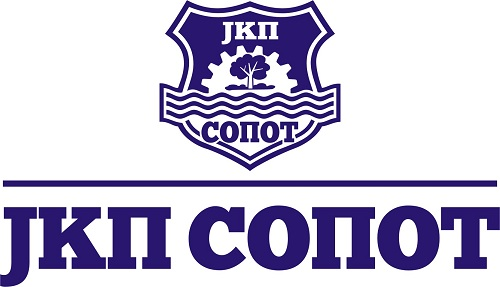 ОБАВЕШТЕЊЕ О ПРОДУЖЕЊУ РОКА ЗА ПОДНОШЕЊЕ ПОНУДА У предметној набавци – водоводног и електрофусионог материјала, партија 1 и 2Поступајући у складу са чланом 63. став 5  Закона о јавним набавкама наручилац продужава рок за подношење понуда јер је извршио измене конкурсне документације:Рок за пријем понуде је 08.02.2019 до 12 часоваРок за отварање понуде је 08.02.2019. у 12 часова и 30 минутаМолимо потенцијалне понуђаче да преузму измене конкурсне и да узму учешће у предметној набавци.							Комисија за јавне набавке